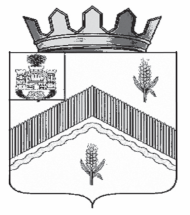 РОССИЙСКАЯ  ФЕДЕРАЦИЯОРЛОВСКАЯ    ОБЛАСТЬ АДМИНИСТРАЦИЯ ЗАЛЕГОЩЕНСКОГО РАЙОНА				         ПОСТАНОВЛЕНИЕ   18  января   .                                                                № 10         пгт. ЗалегощьОб утверждении  комплексного  плана  межведомственноговзаимодействия по профилактике безнадзорности и правонарушенийсреди несовершеннолетних и профилактике семейного неблагополучияпо Залегощенскому району на 2021 год             В целях повышения эффективности профилактической работы по предупреждению безнадзорности и  правонарушений  несовершеннолетних, выявления семей, находящихся в социально-опасном положении, фактов неисполнения или ненадлежащего исполнения обязанностей по воспитанию, содержанию, обучению,  защите прав и интересов несовершеннолетних   родителями или иными лицами, причин и условий, способствующих противоправному поведению несовершеннолетних и обеспечения координации действий органов и учреждений системы профилактики безнадзорности и правонарушений несовершеннолетних  на территории Залегощенского района,  администрация Залегощенского района п о с т а н о в л я е т:     1. Утвердить комплексный  план  межведомственного взаимодействия по профилактике безнадзорности и правонарушений среди несовершеннолетних и профилактике семейного неблагополучия  по Залегощенскому району на 2021 год, согласно приложению.    2. Контроль над  исполнением постановления возложить на заместителя  Главы   администрации  района  Щукину  О.В.  Глава района                                                                          В.Н. БрежневКомплексный планмежведомственного взаимодействия по профилактике безнадзорности, правонарушений  и преступлений среди несовершеннолетних и профилактике семейного неблагополучия  по Залегощенскому  районуна 2021 год.Раздел 1Организационные мероприятияРаздел  2Предупреждение безнадзорности,  правонарушений, наркомании, алкоголизма и курения  среди несовершеннолетних..Раздел 3Организация работы по профилактике семейного неблагополучия.Приложение к постановлениюадминистрации              18   января .    №  10№п/пМероприятияСрокиисполненияОтветственные 12341.Проведение заседаний комиссии по делам несовершеннолетних и защите их прав. Подготовка постановлений по рассматриваемым материалам, профилактическим вопросам.Не реже одного раза в  месяц2021 КДНиЗП2.Проведение выездных заседаний комиссии по делам несовершеннолетних и защите их прав.По мере необходимостиКДНиЗП3.Отчеты органов и учреждений системы профилактики по исполнению мероприятий комплексных межведомственных планов индивидуальной профилактической работы с несовершеннолетними, состоящими на учете в КДНиЗП  и семьями СОП.ежеквартальноКДН и ЗП,органы системы профилактики4.Оказывать консультативную помощь детям и подросткам, попавшим в трудную жизненную ситуацию.В течение года (по мере обращения)КДНиЗП, ОМВД России по Залегощенскому району, отдел образования, молодёжной политики, ФК и спорту, БУ ОО «ЦСОН», КУ ОО «ОЦСЗН»,ППМС-центр, отделение профилактики СРЦН «Надежда»5.Участие в судебных заседаниях по несовершеннолетним, совершивших преступления,  о  помещении несовершеннолетних правонарушителей в ЦВСНП, по вопросам лишения, ограничения родителей родительских прав.  Январь-декабрь 2021г.КДНиЗП6.Обеспечение межведомственного взаимодействия и обмена информацией между учреждениями системы профилактики, с целью своевременного выявления несовершеннолетних и семей, находящихся в социально опасном положении, для проведения индивидуальной профилактической работы.Январь-декабрь 2021г.КДНиЗП,органы системы профилактики7.Проводить межведомственные совещания с привлечением  руководителей организаций и учреждений, расположенных на территории района с целью координации деятельности соответствующих служб по профилактике детской беспризорности, безнадзорности,  защиты детей от насилия и жестокого обращения, предупреждения семейного неблагополучия.В течение годаКДНиЗП,органы системы профилактики8.Организация пришкольных лагерей и трудовых бригад в каникулярный  период времени для несовершеннолетних, лагеря «Юность» на базе СРЦН Надежда Залегощенского района Каникулярный периодОтдел образования, молодёжной политики, ФК и спорта, СРЦН «Надежда».9.Ведение учета несовершеннолетних, семей с несовершеннолетними детьми, находящимися в социально-опасном положении.В течение года Секретарь КДНиЗП10.Формирование и пополнение личных дел несовершеннолетних и семей, состоящих на учете КДН и ЗПВ течение годаСекретарь КДНиЗП11.Контрольные приглашения несовершеннолетних и их родителей, состоящих на учёте КДН и ЗП, на заседания комиссии (по инициативе членов КДНиЗП, должностных лиц)В течение годаСекретарь КДНиЗП12.Обеспечение оперативного реагирования на обращения родителей, руководителей учреждений и организаций  о фактах жестокого обращения с детьми, самовольных уходах детей из семьи.В течение годаОМВД России по Залегощенскому району, органы системы профилактики13.Работа «социального патруля»-подведение итогов работы социального патруляПо отдельному графику,Ежекварталь-ноКДНиЗП14.Сверка данных с ПДН ОМВД России по  Залегощенскому району по составлению административных протоколов и их рассмотрению, о подростках, состоящих на учёте.ЕжеквартальноКДНиЗП,ПДН ОМВД России по Залегощенскому району15.Работа с устными и письменными обращениями граждан по вопросам компетенции комиссииВ течение годаСекретарь КДНиЗП16.Реализация планов мероприятий ОУ по привлечению школьников и их семей к  оздоровительным, спортивным, пропагандистским мероприятиям (спартакиадам, походам, слётам, соревнованиям, олимпиадам, Дням Здоровья, экскурсий, праздников   и пр.)В течение года(по  отдельнымпланам)Отдел образования, молодёжной политики, ФК и спорта, ОУ.   1.Организация и проведение в образовательных учреждениях района разъяснительной работы по информированию учащихся и родителей об уголовной, административной ответственности за совершение преступлений и правонарушений, профилактических бесед по правовому просвещению и законопослушному поведению, по профилактике экстремистских проявлений в подростковой среде, курения,  наркомании, межнациональной розни,  патриотическому воспитанию школьников, профилактике дорожного травматизма детей, о недопустимости насилия и жестокости в обращении со сверстниками, правилах безопасного поведения.В течение учебного годаКДНиЗП, УУП, ГИБДД, ПДН ОМВД  России по Залегощенскому району,    ППМС-центр,  врач-нарколог, отдел образования, молодёжной политики, ФК и спорту, образовательные учреждения, отделение профилактики СРЦН «Надежда»2.Организация и проведение ОПМ «Твой выбор», направленное на предупреждение вовлечения несовершеннолетних в деструктивную деятельность.Апрель ПДН ОМВД России по Залегощенскому району3.Выявление, учет и внесение в банк данных несовершеннолетних, не посещающих или систематически пропускающих по неуважительным причинам занятия в общеобразовательных учреждениях. Принятие мер по получению ими образования. Недопущение фактов незаконного отчисления несовершеннолетних из образовательных организаций.В течение годаКДНиЗП, ПДН ОМВД России по Залегощенскому району,  отдел образования молодёжной политики, физической культуры и спорта,образовательные учреждения.4.Организация и проведение проверок по месту жительства, учёбы несовершеннолетних, состоящих на учёте в КДНиЗП, ПДН ОМВД России по Залегощенскому району, проводить профилактические беседы с целью предупреждения совершения повторных правонарушений и преступлений.Назначение наставников.В течениегодаКДНиЗП, ПДН, УУП  ОМВД  России по Залегощенскому району, отделение профилактики СРЦН «Надежда».5.Организация и проведение рейдовых мероприятий по выявлению, постановке на учёт и разобщению подростковых групп  несовершеннолетних антиобщественной направленности, а также лиц, вовлекающих несовершеннолетних в совершение противоправных деяний с принятием мер воздействия, предусмотренных законодательством РФ.Январь – декабрь ОМВД России по Залегощенскому району, КДН и ЗП, органы системы профилактики.6.Содействие занятости несовершеннолетних граждан в возрасте от 14 до 18 лет, в том числе, находящихся в социально опасном положении и иной трудной жизненной ситуации, во временном трудоустройстве в свободное от учёбы время  через: - пришкольные оздоровительные лагеря, - трудовые бригады,-  экологические отряды, вовлекать  в трудовую деятельность подростков, состоящих на учёте в КДНиЗП. В течениегодаКУ ОО «ЦЗН Залегощенского района»,  КДНиЗП, отдел образования,  молодёжной политики, ФК и спорта,   образовательные учреждения района,  отделение профилактики СРЦН «Надежда».7.Подготовка  и направление в суд материалов о направлении несовершеннолетних, совершивших правонарушения, в центр временного содержания несовершеннолетних правонарушителей.В течение года(по необходимости)ПДН ОМВД России по Залегощенскому району, КДНиЗП8.Проводить мероприятия:- по выявлению и предупреждению нахождения детей в ночное время без сопровождения законных представителей в общественных местах с 22.00 – 6.00 часов; - по пресечению фактов реализации несовершеннолетним табачных изделий, алкогольной и спиртосодержащей продукции, пива  работниками торговли.В течение года ОМВД России по Залегощенскому району.9.Организация оздоровительной кампании в пришкольных лагерях с дневным пребыванием для обучаемых школ района с привлечением детей-сирот, детей из малообеспеченных, многодетных семей, семей, находящихся в социально-опасном положении.Весь периодОтдел образования, молодёжной политики, ФК и спорта, КУ ОО «ОЦСЗН», БУ ОО «ЦСОН», опека и попечительство, отделение профилактики СРЦН «Надежда»10.Привлечение «трудных» подростков в проведение акций: - «Я выбираю спорт как альтернативу пагубным привычкам»;«Молодежь выбирает здоровье!»«Помоги другу, находящемуся в трудной жизненной ситуации»;спортивных соревнований и  турниров: волейбол, мини-футбол, лыжные гонки, «чудо-шашки»   и другие.февральмартапрельВ течение года(по  отдельнымпланам)отдел образования молодёжной политики, ФК и спорта, образовательные учреждения11.Проведение концертных программ, конкурсов, фестивалей, творческих вечеров, направленных на профилактику безнадзорности и
правонарушений несовершеннолетних, с вовлечением подростков, состоящих на учёте в КДНиЗП и проживающих в неблагополучных семьях.В течение года(по  отдельнымпланам)Отдел культуры и архивного дела12.Проводить работу по социальной реабилитации подростков, склонных к употреблению наркотических и психотропных веществ.По мере  их выявленияЗалегощенская ЦРБ(врач-нарколог)13.Проведение рейдов по охране общественного порядка в местах массового скопления несовершеннолетних, контроль за их поведением, выявление лиц, пропагандирующих межнациональную рознь.В течение годаОМВД России по Залегощенскому району14. Помещение несовершеннолетних в возрасте от 3-х до 18 лет, нуждающихся в помощи со стороны государства и реабилитации  в центры реабилитации Орловской области. Весь периодКДНиЗП, ПДН ОМВД России по Залегощенскому району, опека и попечительство, СРЦН «Надежда»15.Совместно со службой исполнения наказаний проверять подростков, осужденных к мерам наказания не связанных с лишением свободы по месту  жительства и учёбы, с целью предупреждения совершения повторных преступлений, родителей, имеющих на иждивении несовершеннолетних детей.ЕжеквартальноКДНиЗП, филиал по Залегощенскому району ФКУ УИИ УФСИН России по Орловской области, ПДН ОМВД России по Залегощенскому району16.Оказание помощи в трудовом и бытовом устройстве несовершеннолетних, вернувшихся из мест лишения свободы, из специальных воспитательных учреждений.Весь период(по мере возвращения из учреждений)КДНиЗП, ОМВД России по Залегощенскому району, ПДН, ЦЗН по Залегощенскому району17.Осуществление приема граждан по вопросам безнадзорности, правонарушений и антиобщественных действий несовершеннолетних, защите их законных прав и интересовВ течение годаКДНиЗП18.Организация и проведение в библиотеках района для учащихся образовательных учреждений лекций, бесед и других тематических мероприятий, посвящённых проблемам употребления наркотических и токсических веществ, алкогольной продукции и табачных изделийВ течение  годаОтдел культуры и архивного дела, ОУ района, органы системы профилактики19.Организация и проведение книжных выставок, стендов с тематикой, направленной на профилактику безнадзорности, беспризорности, суицидов, правонарушений несовершеннолетних в библиотеках района.В течение  годаОтдел культуры и архивного дела, ОУ района, органы системы профилактики20.Просветительская деятельность со СМИ по профилактике   безнадзорности   и   правонарушений несовершеннолетних. Один раз в квартал КДН и ЗП, ПДН21.Ежедневный прием несовершеннолетних, их
родителей и иных граждан по вопросам защиты прав
несовершеннолетних детей.Январь – декабрь 2021г.КДНиЗП1.Обновление банка данных  семей, находящихся в социально-опасном положении.ЕжеквартальноКДНиЗП,  органы системы профилактики2.Осуществление своевременного информирования органов системы профилактики о постановке семей и несовершеннолетних в банк данных Залегощенского района.Январь-декабрь 2021гКДНиЗП3.Проводить социальный патруль по  выявлению,  обследованию семей, находящихся в социально-опасном положении, проживающих на территории Залегощенского района, и  принятие мер по оздоровлению обстановки в семье.По графику проведения социального патруляКДНиЗП,члены социального патруля, сельские поселения. 4.Выявление и учёт детей-сирот и детей, оставшихся без попечения родителей, детей, не имеющих условий для воспитания в семье, нуждающихся в помощи государства.ПостоянноКДНиЗП, опека и попечительство, ОЦСЗН, ЦСОН, отделение профилактики СРЦН «Надежда», Залегощенская ЦРБ.5. Осуществлять отобрание детей при непосредственной угрозе их жизни и здоровью в порядке, установленном действующим законодательством. Направлять детей для  прохождения  курса    реабилитации  в СРЦН «Надежда» Залегощенского района,  «Азимут»  Новодеревеньковского района, кризисный центр «Орловский».По необходи-мостиКДНиЗП,  ПДН ОМВД России по Залегощенскому району, опека и попечительство, отделение профилактики СРЦН «Надежда», Залегощенская ЦРБ.6.Оказание содействия в трудоустройстве родителей  из неблагополучных, малообеспеченных семей.В течение года КДНиЗП, ЦЗН по Залегощенскому району, отделение профилактики СРЦН «Надежда», ОЦСЗН7.Оказание помощи родителям в лечении от алкогольной зависимости через кодирование.В течение года(по согласию родителей)КДНиЗП, ЦРБ (врач-нарколог)8.Проводить профилактические беседы через родительские собрания в  образовательных учреждениях района:  «Об ответственности и последствиях родителей за неисполнение обязанностей по воспитанию, содержанию, обучению и защите прав и законных интересов несовершеннолетних»;«Об ответственности родителей за нахождение детей после 22.00 часов в общественных местах без сопровождения родителей».«Права и обязанности родителей».По заявкам образователь-ных учрежденийКДНиЗП, УУП, ПДН ОМВД России по Залегощенскому району, ППМС-центр, отделение профилактики СРЦН «Надежда», ОЦСЗН, отдел образованиямолодёжной политики, ФК и спорта9.Совместно со службой исполнения наказаний проверять родителей, осужденных к мерам наказания не связанных с лишением свободы по месту  жительства с целью предупреждения совершения повторных преступлений и предупреждения семейного неблагополучия.В течение годаКДНиЗП, УИИ, ПДН ОМВД России по Залегощенскому району, органы системы профилактики10.Выявлять семьи, где родители или лица, их заменяющие, допускают жестокое обращение с детьми, не обеспечивают надлежащего ухода и
воспитания за ними. Своевременно информировать КДН и ЗП. Провести ОПМ «В кругу семьи», направленное на предупреждение правонарушений в отношении несовершеннолетних, совершаемых на семейно-бытовой почве.В течение годаНоябрь 2021гОбразовательные учреждения, ФАПы, УУП, ЦРБ,  органы системы профилактики,администрации сельских поселений.ПДН ОМВД России по Залегощенскому району, органы системы профилактики11.Оказание правовой, психологической, педагогической помощи детям, пострадавшим от жестокого обращения в усвоении образовательных программ.В  течение годаОтдел образования, молодёжной политики, ФК и спорта, ППМС-центр, образовательные учреждения.12.Осуществление медицинскими работниками патронажа семей, выявление в них детей, имеющих факторы индивидуального и семейного медико-социального риска и нуждающихся в медицинско-социальной и иной помощи. Передача информации в ОМВД России по Залегощенскому району о детях, поступивших в ЦРБ с признаками причинения вреда здоровью.В течение годаЗалегощенская ЦРБ,  ФАПы13.Организация работы по профилактике социального сиротства и жестокого обращения с детьми.Проведение совещаний с директорами ОУ района, заведующими дошкольных учреждений, главами сельских поселений по вопросам раннего семейного неблагополучия.В течение годаКДНиЗП, отдел образования, ПДН ОМВД по Залегощенскому району, ЦРБ, КУ ОО «ОЦСЗН», БУ ОО «ЦСОН», опека и попечительство, СРЦН «Надежда»14.Осуществление контроля за исполнением мероприятий по реабилитации семей.В течение годаКДНиЗП15.Контрольное обследование  жилищно-бытовых условий семей, находящихся в социально-опасном положении.Вручение памяток и буклетов.В течение года(по  отдельному графику) КДНиЗП, органы системы профилактики16.Организовать проведение акций и мероприятий:- День семьи,- День защиты детей,- Дорога в школу, - День ребёнка, День матери,- Декада инвалидов …По календарю праздничных днейБУ ОО «ЦСОН»,  КУ ОО «ОЦСЗН», отдел культуры и архивного дела, образовательные учреждения17.Оказание своевременной медицинской помощи несовершеннолетним от 0 до 18 лет из семей, находящихся в социально опасном положенииПо мере обращенияЗалегощенская ЦРБ18.Сбор, анализ и обмен информациями между заинтересованными службами по ранней профилактике детской безнадзорности, социального сиротства и семейного неблагополучия.В течение годаКДНиЗП,  органы  системы      профилактики19.Выступать в районной газете «Маяк» по вопросам профилактики правонарушений, алкоголизма, наркомании несовершеннолетних, предупреждения проявления экстремизма и жестокости в подростковой и молодёжной среде;- по вопросам семьи, охраны материнства и детства.В течение годаКДНиЗП, органы системы профилактики